Nyerges karmantyú gördülő tömítő gyűrűvel SR 125-224Csomagolási egység: 1 darabVálaszték: K
Termékszám: 0055.0447Gyártó: MAICO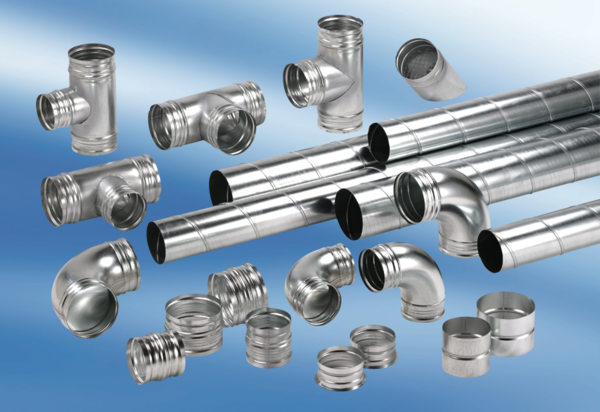 